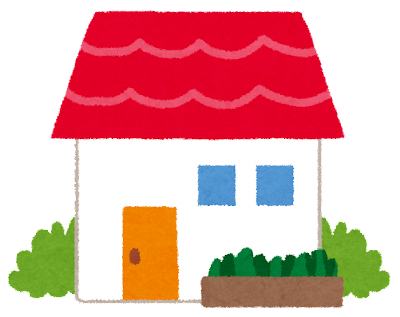 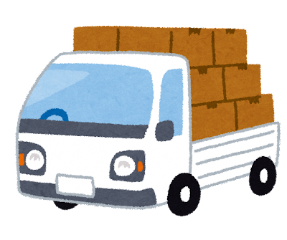 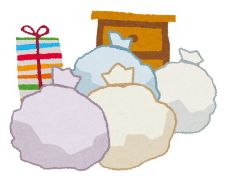 ●町内にある個人が所有する専用住宅で、現在、誰も居住していない空き家●家屋課税台帳に登載されている住宅で、賃貸で貸し出していない空き家●置戸町の空き家バンクに登録されている空き家、又は登録予定の空き家●この補助金の交付を受けた日から３年間は解体することがない空き家●過去にこの補助金の交付を受けたことがない空き家●空き家の所有者（所有者から委任された家族を含む）の方、又はその相続人である方●町税等、町に対する債務の履行を遅滞していない方●対象経費は、空き家内にある家財道具等の処分・搬出・分別作業を一般廃棄物収集運搬業等の許可を受けた事業者に委託する経費（住宅敷地内の樹木など周辺整備の処分費用は対象外）「家財道具等の収集運搬及び処分代行業者への委託費用」「分別作業代行業者への委託費用」●年度内で事業が完了するもの●対象住宅が空き家バンクへの未登録空き家の場合は、完了後に必ず登録をすること事業完了事業完了事業完了事業完了事業完了※その他：町長が必要と認めた書類の添付を求めることがあります。※その他：町長が必要と認めた書類の添付を求めることがあります。補助金交付申請書補助金交付申請書添付書類□処分等委託費用の見積書添付書類□片付け前の空き家内部写真添付書類□市町村税等に滞納がないことの証明書 (町外者は現住所地発行の証明書)添付書類□空き家バンク未登録空き家の場合は、登録確約書添付書類□自己が所有しない空き家の場合は、所有者の承諾書（申請者が相続人の場合は相続人であることが確認できる書類又は誓約書）　添付書類□預金通帳の写し等（振込口座が確認できるもの）添付書類□委託業先の一般廃棄物収集運搬業許可証等の写し事業着手届事業完了報告書事業完了報告書添付書類□処分等委託費用の請求書の写し及び領収書の写し添付書類□片付け後の空き家内部の状況写真